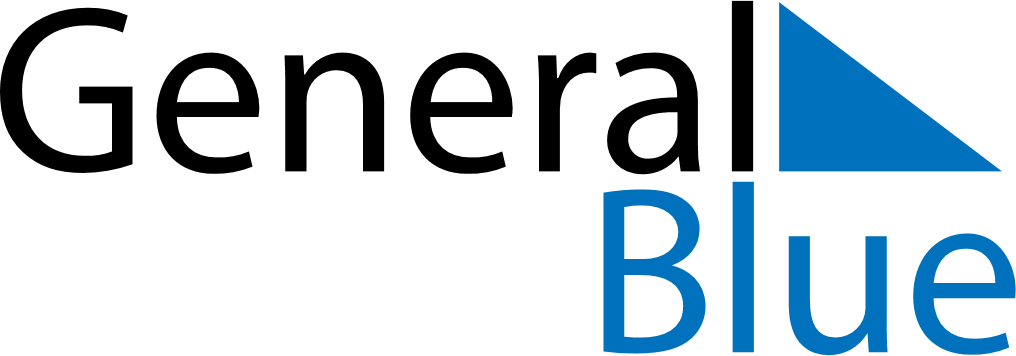 July 2024July 2024July 2024July 2024July 2024July 2024Tuupovaara, North Karelia, FinlandTuupovaara, North Karelia, FinlandTuupovaara, North Karelia, FinlandTuupovaara, North Karelia, FinlandTuupovaara, North Karelia, FinlandTuupovaara, North Karelia, FinlandSunday Monday Tuesday Wednesday Thursday Friday Saturday 1 2 3 4 5 6 Sunrise: 3:07 AM Sunset: 10:55 PM Daylight: 19 hours and 47 minutes. Sunrise: 3:08 AM Sunset: 10:54 PM Daylight: 19 hours and 45 minutes. Sunrise: 3:10 AM Sunset: 10:53 PM Daylight: 19 hours and 42 minutes. Sunrise: 3:12 AM Sunset: 10:51 PM Daylight: 19 hours and 39 minutes. Sunrise: 3:13 AM Sunset: 10:50 PM Daylight: 19 hours and 36 minutes. Sunrise: 3:15 AM Sunset: 10:48 PM Daylight: 19 hours and 33 minutes. 7 8 9 10 11 12 13 Sunrise: 3:17 AM Sunset: 10:47 PM Daylight: 19 hours and 29 minutes. Sunrise: 3:19 AM Sunset: 10:45 PM Daylight: 19 hours and 26 minutes. Sunrise: 3:21 AM Sunset: 10:43 PM Daylight: 19 hours and 22 minutes. Sunrise: 3:23 AM Sunset: 10:42 PM Daylight: 19 hours and 18 minutes. Sunrise: 3:25 AM Sunset: 10:40 PM Daylight: 19 hours and 14 minutes. Sunrise: 3:28 AM Sunset: 10:38 PM Daylight: 19 hours and 10 minutes. Sunrise: 3:30 AM Sunset: 10:36 PM Daylight: 19 hours and 5 minutes. 14 15 16 17 18 19 20 Sunrise: 3:32 AM Sunset: 10:34 PM Daylight: 19 hours and 1 minute. Sunrise: 3:35 AM Sunset: 10:31 PM Daylight: 18 hours and 56 minutes. Sunrise: 3:37 AM Sunset: 10:29 PM Daylight: 18 hours and 52 minutes. Sunrise: 3:40 AM Sunset: 10:27 PM Daylight: 18 hours and 47 minutes. Sunrise: 3:42 AM Sunset: 10:24 PM Daylight: 18 hours and 42 minutes. Sunrise: 3:45 AM Sunset: 10:22 PM Daylight: 18 hours and 37 minutes. Sunrise: 3:47 AM Sunset: 10:20 PM Daylight: 18 hours and 32 minutes. 21 22 23 24 25 26 27 Sunrise: 3:50 AM Sunset: 10:17 PM Daylight: 18 hours and 27 minutes. Sunrise: 3:52 AM Sunset: 10:15 PM Daylight: 18 hours and 22 minutes. Sunrise: 3:55 AM Sunset: 10:12 PM Daylight: 18 hours and 16 minutes. Sunrise: 3:58 AM Sunset: 10:09 PM Daylight: 18 hours and 11 minutes. Sunrise: 4:00 AM Sunset: 10:07 PM Daylight: 18 hours and 6 minutes. Sunrise: 4:03 AM Sunset: 10:04 PM Daylight: 18 hours and 0 minutes. Sunrise: 4:06 AM Sunset: 10:01 PM Daylight: 17 hours and 55 minutes. 28 29 30 31 Sunrise: 4:09 AM Sunset: 9:58 PM Daylight: 17 hours and 49 minutes. Sunrise: 4:11 AM Sunset: 9:56 PM Daylight: 17 hours and 44 minutes. Sunrise: 4:14 AM Sunset: 9:53 PM Daylight: 17 hours and 38 minutes. Sunrise: 4:17 AM Sunset: 9:50 PM Daylight: 17 hours and 32 minutes. 